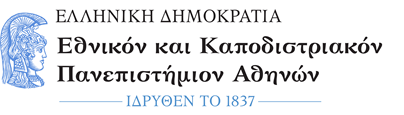 ΑΝΑΚΟΙΝΩΣΗΤροποποίηση Προκήρυξης ΠΜΣ για το Ακαδημαϊκό έτος 2021-2022 που αφορά στη Μείωση τελών φοίτησης των μεταπτυχιακών φοιτητών για τους νεοεισαχθέντες φοιτητές από το ακαδημαϊκό έτος 2021-2022Σας ενημερώνουμε για την τροποποίηση της αρχική πρόσκλησης – προκήρυξης που αναρτήθηκε τον Νοέμβριο του 2021, όσον αφορά στη μείωση των τελών φοίτησης των μεταπτυχιακών φοιτητών για τους νεοεισαχθέντες φοιτητές το ακαδημαϊκό έτος 2021-2022, από 4.000€ σε 3.000€, λόγω συνθηκών αυτή την περίοδο της πανδημίας και των προβλημάτων που προέκυψαν, σύμφωνα με την από 8/11/2021 συνεδρίαση της ΣΕ του ΠΜΣ «Διαταραχές της αναπνοής στον ύπνο – Εργαστηριακή και Κλινική Ιατρική του Ύπνου» και την απόφαση της από 24/11/2021 συνεδρίασης της Συνέλευσης της Ιατρικής Σχολής.Ο Διευθυντής του ΠΜΣΚαθηγητής Σπύρος Ζακυνθινός